关于2020年香洲区公办幼儿园拟录取幼儿资格审核的公告2020年香洲区公办幼儿园招生拟录取幼儿名单已于6月19-23日通过“香洲区公办幼儿园招生系统”（http://ye.feiqiyun.com:8089）公示。现将拟录取幼儿资格审核事项公告如下：拟录取的幼儿家长，请在规定时间（6月27日8:30-12:00,14:30-17:00）持相关证明材料原件和复印件，携幼儿到幼儿园或指定地点进行资格审核。符合优先保障、同等待遇原则人员子女，除提供必要资料外，还需提供相关证明材料。资格审核所需材料详见《2020年秋季香洲区公办幼儿园招生工作实施细则》附件3。因受疫情影响，各园将按照疫情防控工作要求，采取分时段、分散验证等方式开展资格审核工作。相关通知将通过各园微信公众号发布，或以电话、短信形式通知，请家长及时关注。为方便接收幼儿园相关信息，请家长对应关注拟录取幼儿园的微信公众号(长按二维码，关注各幼儿园微信公众号)。根据《2020年秋季香洲区公办幼儿园招生工作实施细则》，逾期未办理录取资格审核和未按时办理注册入园手续的，将取消录取资格，其责任由家长承担。五、2020年部分新增公办幼儿园正在进行装修，将借用其他学校场地进行审核。各园资格审核地点及微信公众号见下表。幼儿园名称审核地点微信公众号共乐幼儿园共乐幼儿园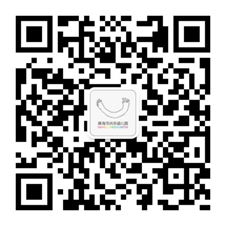 光明幼儿园光明幼儿园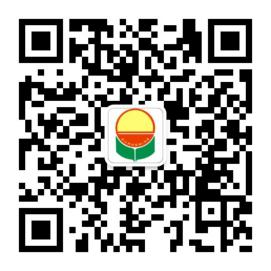 桃园幼儿园桃园幼儿园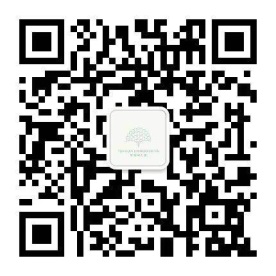 启源幼儿园启源幼儿园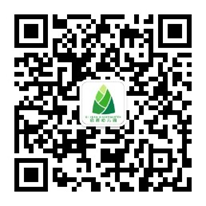 启雅幼儿园启雅幼儿园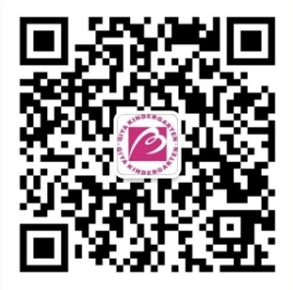 教育幼儿园教育幼儿园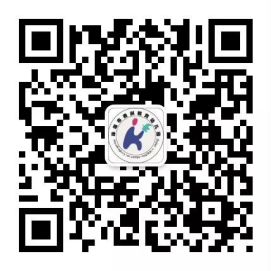 南山幼儿园南山幼儿园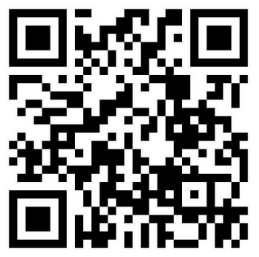 南屏镇中心幼儿园南屏镇中心幼儿园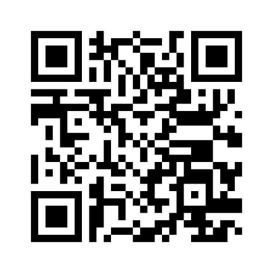 博爱幼儿园凤凰园区博爱幼儿园凤凰园区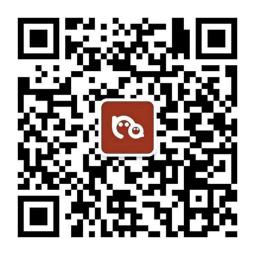 梅华幼儿园梅华幼儿园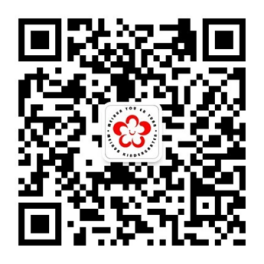 健民幼儿园健民幼儿园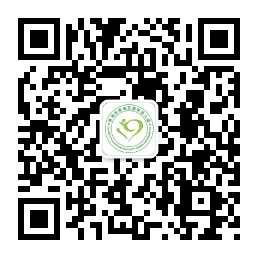 文盛幼儿园文盛幼儿园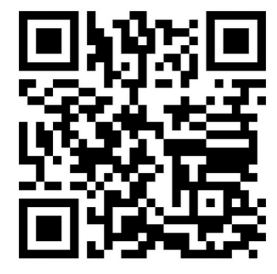 云峰幼儿园云峰小学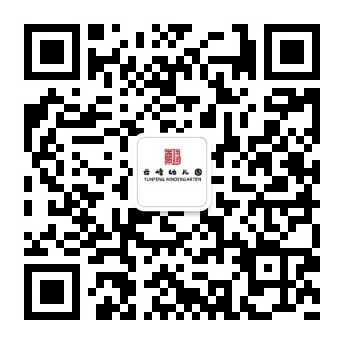 岱山幼儿园岱山小学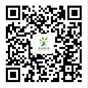 海前幼儿园香洲十八小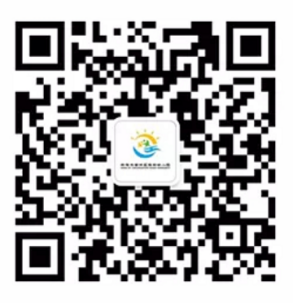 中盛幼儿园文盛幼儿园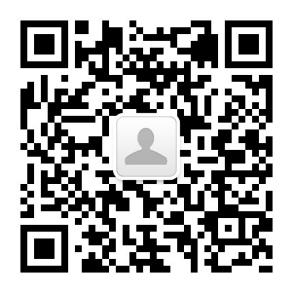 同乐幼儿园同乐幼儿园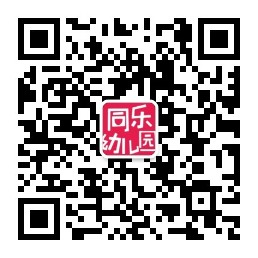 海湾幼儿园海湾小学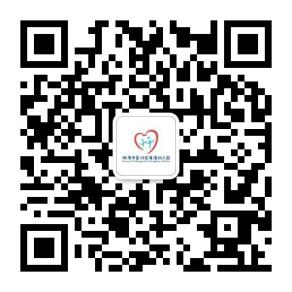 格力广场幼儿园（暂定名）茵卓小学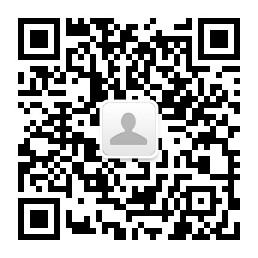 好景幼儿园香洲七小申请中兰埔幼儿园金钟小学申请中紫荆幼儿园紫荆幼儿园申请中广生幼儿园          （暂定名）南屏镇中心幼儿园申请中